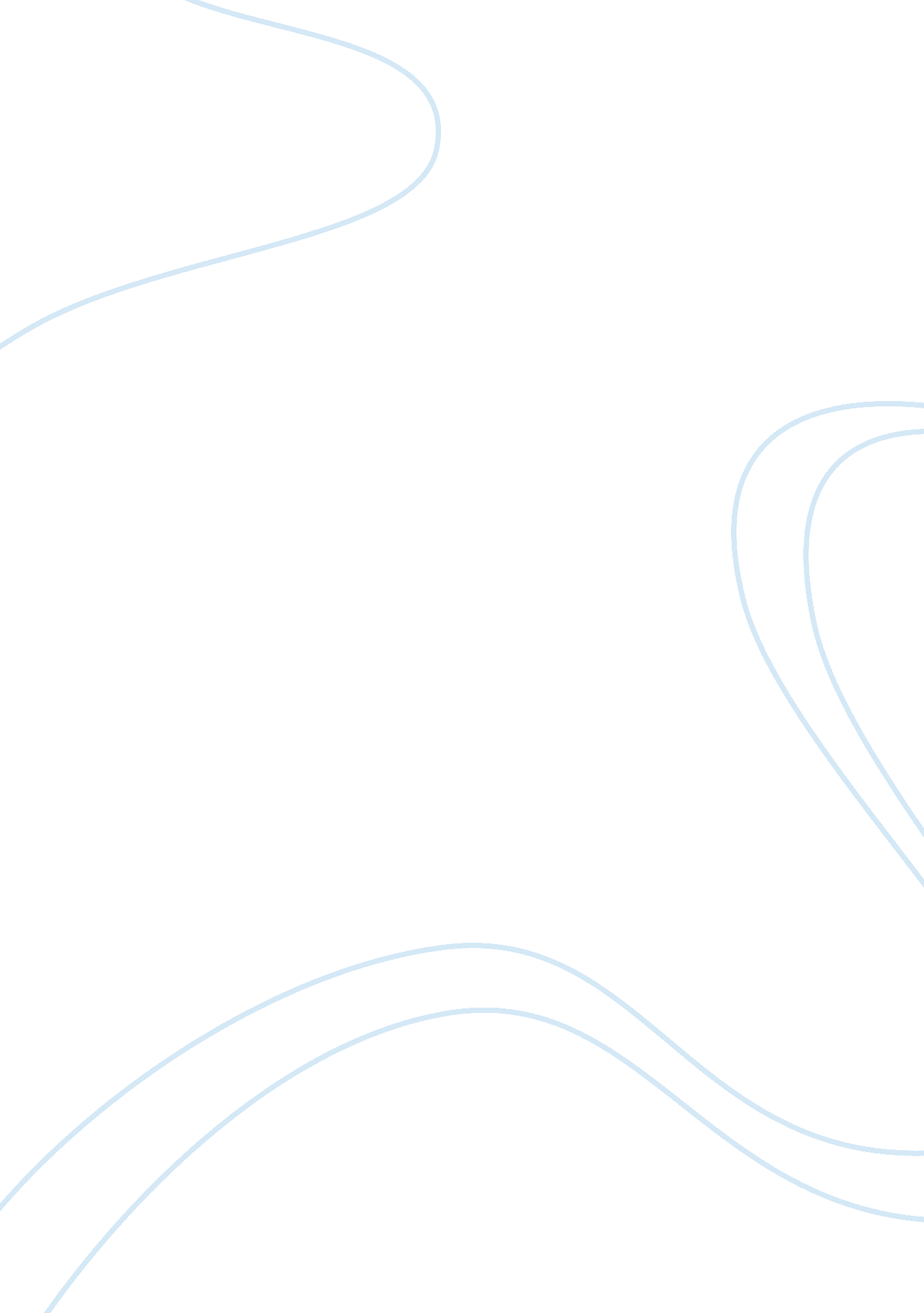 Why meLinguistics, English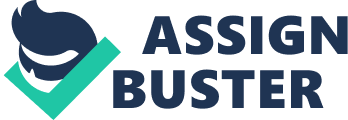 Teacher Why me? The business that I am proposing is called “ The Target Tape”. The tape is an adhesive sticker which can be seen by image scanners during a surgery operation. This will make it easy for surgeons to make accurate incisions and reduce unnecessary tissue damage on a patient’s body. The Target tape works in a simple way. First, stick the target tape on the patient’s body part where the surgery opening will occur. Using a clinical pen, a doctor can make marks on the patient’s body through the already made anchor holes. This follows a scan in which the target tape grid appears on the image scanner in form of a grid pattern. A scan pinpoints the exact position for incision thus the tape can be removed thereafter. When the surgery process sets in, the surgeon has to use a new target tape and trace the anchor points made from the previous target tape. With marks in place, remove the top grid so that the skin and the exact opening can be located with ease. Using the surgical pen, a surgeon can make corrections and make sure the incision point is marked properly. 
A thorough market research has been made about the intended market of the product and it was overwhelmingly concluded that there is a real need for the product for variety of reasons. First, surgical operations of which it will be used happen every moment of every day. It follows that the market is huge due to the sheer quantity of operations that is made anywhere in the world of which is its use and market. 
So why me? There are a variety of reasons why I should be trusted. First is I know the business and that second, I have the necessary academic preparation to succeed. While my experience may be limited, my business idea however is revolutionary that has the potential to become big in the near future. The business that I am proposing is grounded on sound economics and sound market research. I did a comprehensive study on the market and discovered that there is an actual and unrealized need for the product that I will be introducing in the market which is the magic tape. All aspects of the business had been inquired and thoroughly researched from the legality of the business to the feasibility, operations and location of the business. In short, the business is grounded on sound market research which indicates the likelihood that it will succeed in the market. I just need to capitalize on this potential by infusion of more capital to grow and serve the market. 
I am also a person of integrity. I can be trusted with responsibility both in business and personal matter. With regard to handling of finances, my friends, peers and people who really know will attest that I can be trusted with money. 
As potential investors, one should take advantage of the proposed business while it is still in its nascent stage. If the business will grow, the initial investment that will put in today will rake in huge profit in the future. Also, once the business has gone public, it shares of stock will no longer be as low as today. It is best therefore to invest in my business and me today. 